ФЕДЕРАЛЬНОЕ АГЕНТСТВО ЖЕЛЕЗНОДОРОЖНОГО ТРАНСПОРТАФедеральное государственное бюджетное  образовательное учреждение высшего профессионального образования«Петербургский государственный университет путей сообщенияИмператора Александра I»(ФГБОУ ВПО ПГУПС)Кафедра «Электроснабжение железных дорог»РАБОЧАЯ ПРОГРАММАдисциплины«Безопасность технологических процессов и технических средств на железнодорожном транспорте» (С3.Б.19)для специальности 23.05.05 (190901.65) «Системы обеспечения движения поездов»по специализации«Электроснабжение железных дорог»Форма обучения – очная, заочнаяСанкт-Петербург2014 г.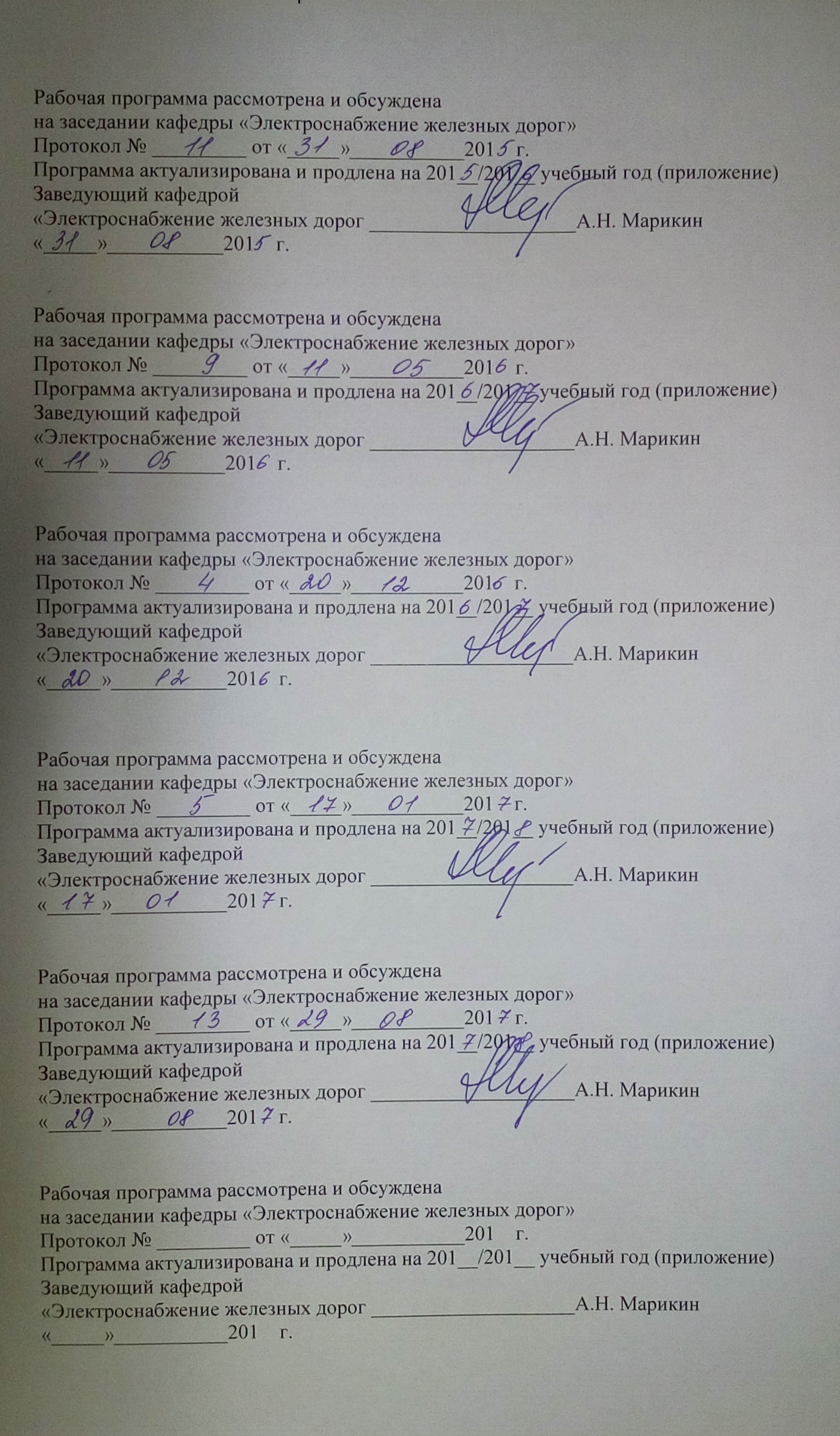 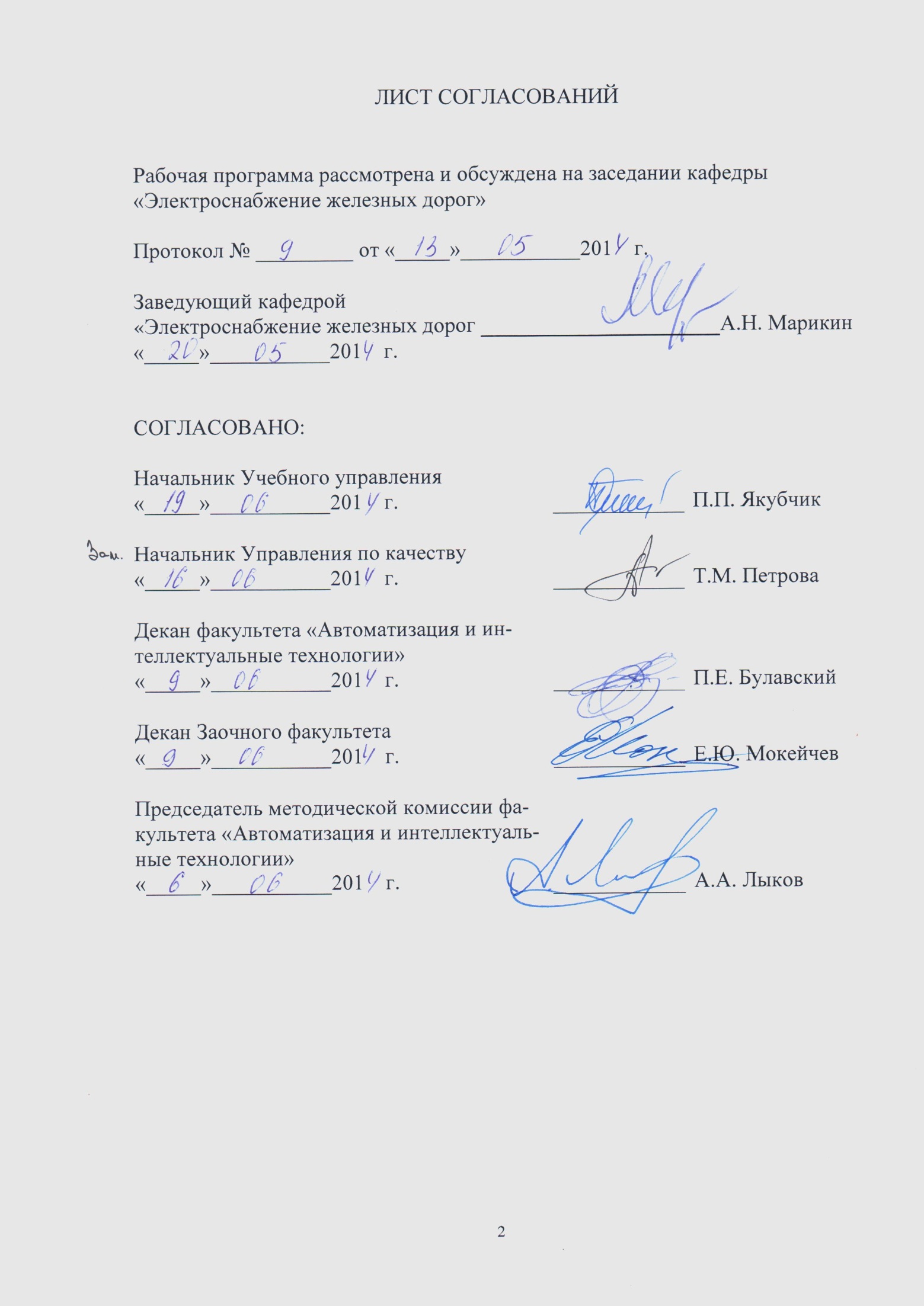 1. Цели и задачи дисциплины	Рабочая программа составлена в соответствии с ФГОС утвержденным 
23 декабря 2010 г., приказ № 2025 по специальности 23.05.05 (190901.65) «Системы обеспечения движения поездов» по дисциплине «Безопасность технологических процессов и технических средств на железнодорожном транспорте».	Целью изучения дисциплины является изучение безопасности технологических процессов – системы организационных и технических мероприятий и средств, обеспечивающих защиту персонала от вредного и опасного воздействия электромагнитного поля, электрического тока и электрической дуги, а также выполнения работ, не связанных с использованием электроустановок. 	Для достижения поставленных целей решаются следующие задачи:изучение опасности воздействия электромагнитного поля, электрического тока и электрической дуги на организм человека;изучение электротравматизма, его последствий;изучение способов защиты от поражения электрическим током;изучение системы организационных и технических мероприятий и средств в процессе эксплуатации оборудования.Дисциплина является одной из основных в системе профессиональной специализации, способствует систематизации знаний в области воздействия различных видов электрической энергии на организм человека.2. Перечень планируемых результатов обучения по дисциплине, соотнесенных с планируемыми результатами освоения основной образовательной программыВ результате освоения дисциплины обучающийся должен: ЗНАТЬ:– механизм действия электрического тока и электромагнитного поля на организм человека, причины поражения электрическим током, опасность поражения в различных электрических установках;УМЕТЬ: рассчитывать поражающее действие тока, организовывать спасательные и защитные мероприятия, обучать персонал и проводить работы на электроустановках, правильно обеспечивать безопасное выполнение любых технологических процессов при проведении всех видов работ на дистанциях электроснабжения.ВЛАДЕТЬ: знаниями научно-технической литературы и соответствующих нормативных Правил и Инструкций. Процесс изучения дисциплины направлен на формирование следующих профессиональных компетенций:владением основными методами организации безопасности жизнедеятельности производственного персонала и населения, их защиты от возможных последствий аварий, катастроф (ПК–7);владением основными методами, способами и средствами планирования и реализации обеспечения транспортной безопасности (ПК–13);умением применять современные научные методы исследования технических систем и технологических процессов, анализировать, интерпретировать и моделировать на основе существующих научных концепций отдельные явления и процессы с формулировкой аргументированных умозаключений и выводов (ПК–28);умением проводить научные исследования и эксперименты; анализировать, интерпретировать и моделировать в областях проектирования и ремонта систем обеспечения движения поездов (ПК-29).3. Место дисциплины в структуре основной образовательной программыДисциплина «Безопасность технологических процессов и технических средств на железнодорожном транспорте» относится к базовой части профессионального цикла дисциплин.Для её изучения требуется предварительное освоение следующих дисциплин:– электрические железные дороги (С3.В.ДВ.3.1);– теоретические основы электротехники (С3.Б.1);– техника высоких напряжений (С2.В.ОД.1);– электропитание и электроснабжение нетяговых потребителей (С3.Б.10);– электроснабжение железных дорог (С3.Б.21);– основы электробезопасности (ФТД.2).Дисциплина «Безопасность технологических процессов и технических средств на железнодорожном транспорте» служит основой для изучения следующих дисциплин:– электромагнитная совместимость и средства защиты (С3.Б.11);– тяговые и трансформаторные подстанции (С3.Б.22);– тяговые и трансформаторные подстанции 2 (С3.В.ОД.3);– контактные сети и линии электропередач (С3.Б.23);– эксплуатация технических средств обеспечения движения поездов (С3.Б.18);– электрические сети и энергосистемы (С3.В.ДВ.2.1);– преддипломная практика (С5.П);– итоговая государственная аттестация (Сб).4 Объем дисциплины и виды учебной работыДля очной формы обучения:Для заочной формы обучения:5 Содержание и структура дисциплины5.1 Содержание разделов дисциплины5.2 Разделы дисциплины и виды занятийДля очной формы обучения:Для заочной формы обучения:6 Перечень учебно-методического обеспечения для самостоятельной работы обучающихся по дисциплине7 Фонд оценочных средств для проведения текущего контроля успеваемости и промежуточной аттестации обучающихся по дисциплинеФонд оценочных средств по дисциплине «Безопасность технологических процессов и технических средств на железнодорожном транспорте» является неотъемлемой частью рабочей программы и представляется отдельным документов, рассматриваемым на заседании кафедры «Электроснабжение железных дорог» и утвержденным заведующим кафедрой.8 Учебно-методическое и информационное обеспечение дисциплиныВсе обучающиеся имеют доступ к электронным учебно-методическим комплексам (ЭУМК) по изучаемой дисциплине согласно персональным логинам и паролям.Каждый обучающийся обеспечен доступом к электронно-библиотечной системе (ЭБС) через сайт Научно-технической библиотеки Университета http://library.pgups.ru/, содержащей основные издания по изучаемой дисциплине.ЭБС обеспечивает возможность индивидуального доступа для каждого обучающегося из любой точки, в которой имеется доступ к сети Интернет.8.1 Перечень основной учебной литературы, необходимой для освоения дисциплины:Титова Т.С., Тихомирова О.И., Быстров Е.Н. Электробезопасность в электроустановках напряжением до 1000 В. Учебное пособие.–СПб.: Петербургский государственный университет путей сообщения, 2013.– 186 с.Стандарт ОАО «РЖД». Система управления охраной труда в ОАО «РЖД». Электробез-опасность. Общие положения. Утвержден рас-поряжением ОАО «РЖД» от 13.09.2011 г., №2003р.Правила по охране труда при эксплуатации электроустановок. –СПб.: Издательство ДЕАН. 2014.–176 с.Правила безопасности при эксплуатации контактной сети и устройств электроснабжения автоблокировки железных дорог ОАО «РЖД». Утвержден 16.12.2010 г., №103.8.2 Перечень дополнительной учебной литературы, необходимой для освоения дисциплины:Иванов Е.А., Галка В.Л., Малаян К.Р. Безопасность электроустановок и систем автоматики. Учебное пособие.–СПб.: «Элмор», 2003, –384 с.Правила электробезопасности для работников ОАО «РЖД» при обслуживании электрифицированных железнодорожных путей. Утверждены 03.07.2008 г., №12176.Инструкция по безопасности при эксплуатации электроустановок тяговых подстанций и районов электроснабжения железных дорог ОАО «РЖД». Утверждены 17.03.2008 г., №4054.Манойлов В.Е. Основы электробезопасности.– 5-е изд., перераб. и доп. –Л.: Энергоатомиздат. 1991 г. –480 с.Косарев Б.И., Зельвянский Я.А., Сибаров Ю.Г. Электробезопасность в системе электроснабжения железных дорог. –М.: Транспорт, 1993.– 200 с.Инструкция по техническому обслуживанию и ремонту оборудования тяговых подстанций электрифицированных железных дорог. ЦЭ-936.Правила устройства и технической эксплуатации контактной сети электрифицированных железных дорог. ЦЭ-868.8.3 Перечень ресурсов информационно-телекоммуникационной сети «Интернет», необходимых для освоения дисциплины1. Безопасность технологических процессов и технических средств на железнодорожном транспорте [Электронный учебно-методический комплекс]: учебно-методический комплекс / ПГУПС.–СПб.: ПГУПС, 2013. http://pgups.com9 Перечень информационных технологий, используемых при осуществлении образовательного процесса по дисциплине, включая перечень программного обеспечения и информационных справочных систем	Перечень информационных технологий, используемых при осуществлении образовательного процесса по дисциплине «Безопасность технологических процессов и технических средств на железнодорожном транспорте»:– технические средства (компьютерная техника и средства связи, персональные компьютеры, проектор);– методы обучения с использованием информационных технологий (демонстрация мультимедийных материалов);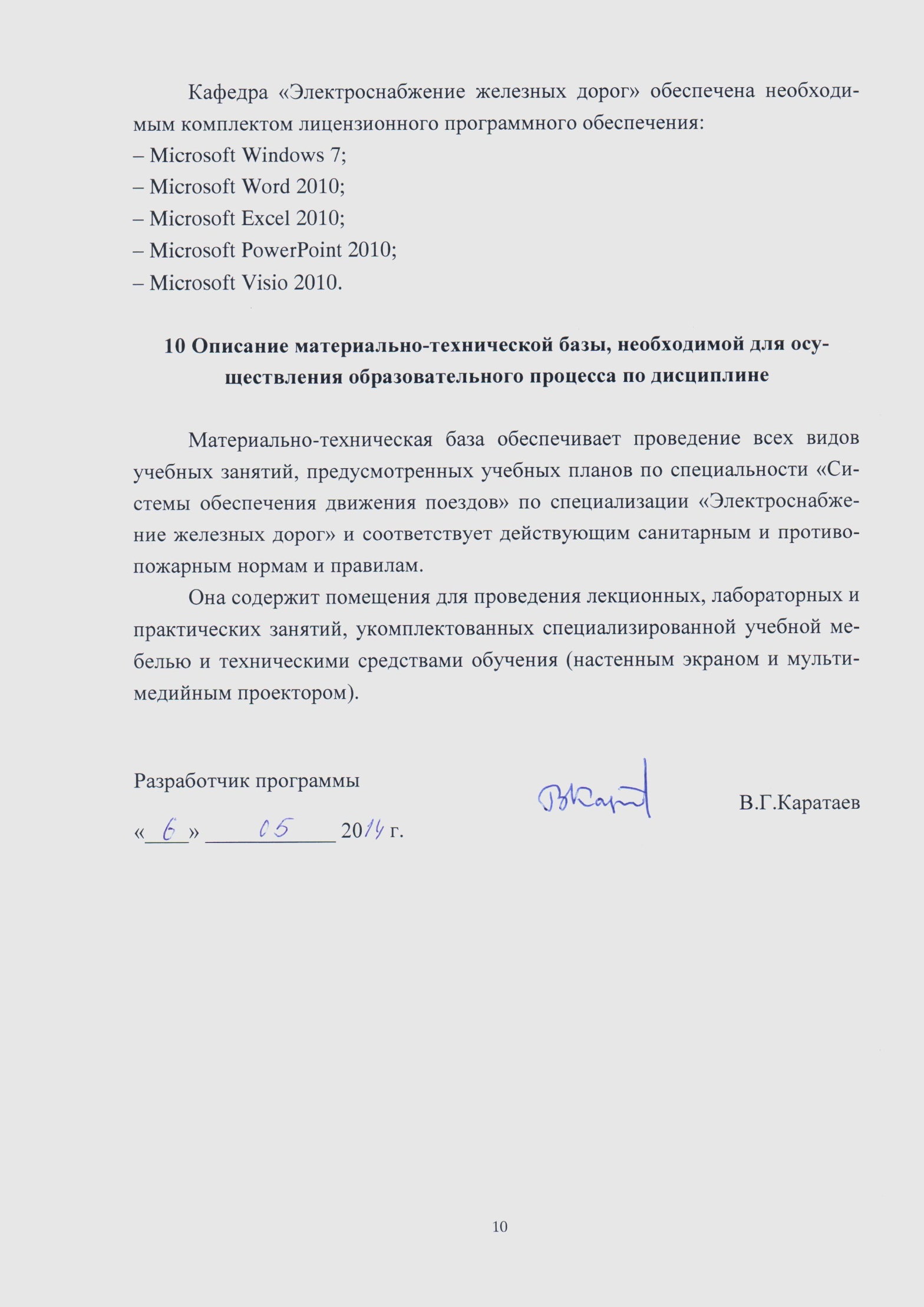 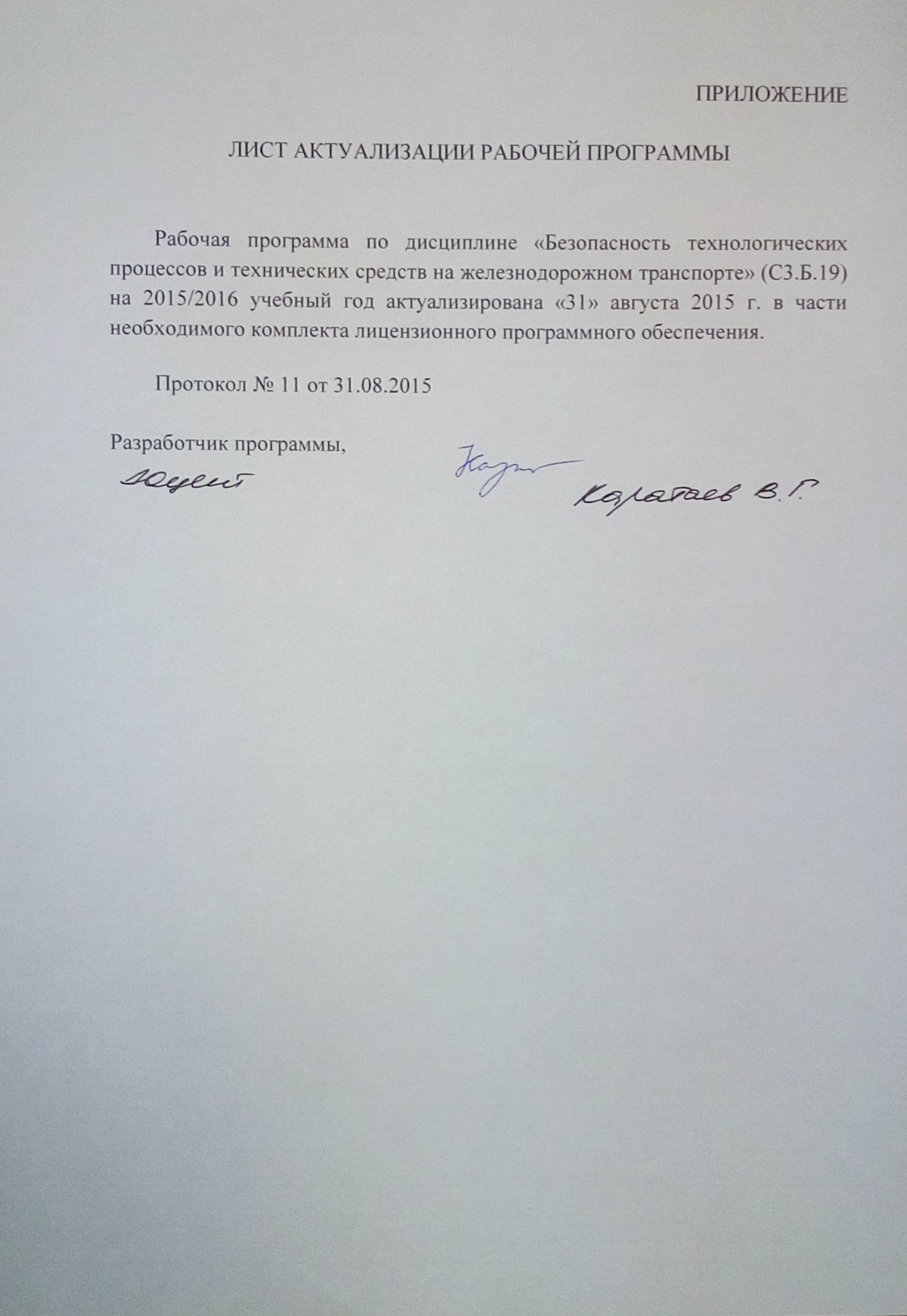 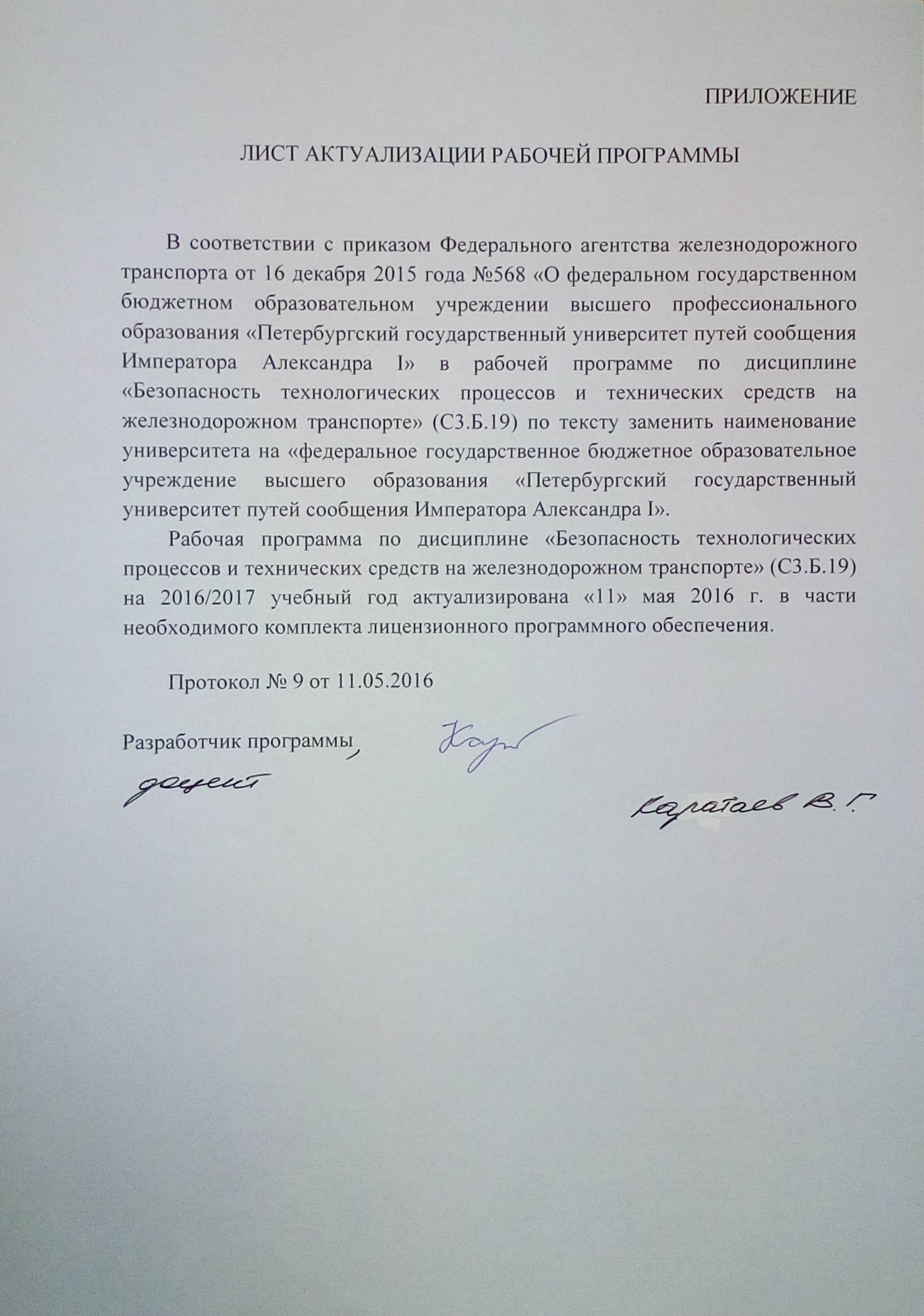 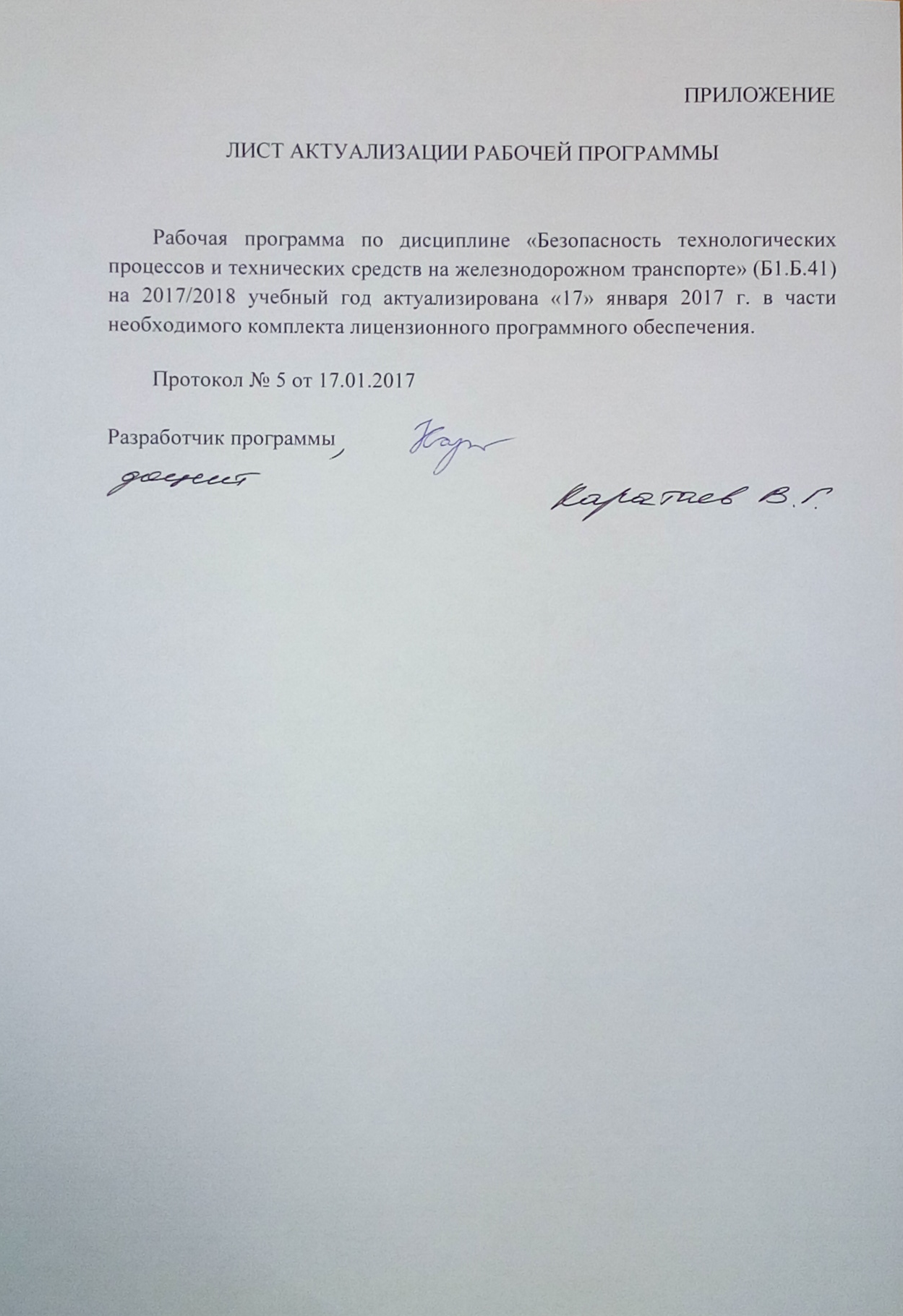 Вид учебной работыВсего часовСеместрВид учебной работыВсего часов6Аудиторные занятия  (всего)5454в том числе:– лекции (Л)3636– практические занятия (ПЗ)1818– лабораторные работы (ЛР)--– контроль самостоятельной работы (КСР)--Самостоятельная работа (СРС) (всего)9999Подготовка к экзамену6363Форма контроля знаний-ЭкзаменОбщая трудоемкость час/з.е.216/6216/6Количество часов в интерактивной форме1818Вид учебной работыВсего часовКурсВид учебной работыВсего часов4Аудиторные занятия  (всего)1818в том числе:– лекции (Л)1010– практические занятия (ПЗ)88– лабораторные работы (ЛР)--– контроль самостоятельной работы (КСР)--Самостоятельная работа (СРC) (всего)189189Контроль (Эк+Зач), час99Контрольные работы, шт.--Форма контроля знаний-ЭкзаменОбщая трудоемкость час/з.е.216/6216/6Количество часов в интерактивной форме44№ п/пНаименование раздела дисциплиныСодержание раздела1Электробезопасность и электротравматизмСпецифика обслуживания технических средств на электрических железных дорогах. Причины травматизма. Электробезопасность и электротравматизм. Учет и анализ электротравматизма2Действие электрического тока на организм человека.Действия электрического тока на организм человека. Включение человека в электрическую цепь. Влияние типа электрической цепи на возможность поражения человека.3Воздействие электрического поля и электрической дугиОпасные воздействия электрического поля. Предельно допустимые уровни воздействия. Электрическая дуга и искрообразование.4Опасность поражения обратным током Цепи обратного тока на электрическом транспорте. Опасность поражения5Организационно-технические мероприятияТехническое обеспечение электробезопасности. Средства технического обеспечения. Защита от поражения электрическим током. Организация безопасной эксплуатации электроустановок. Нормативная документация6Безопасность при работах на неэлектрическом оборудованииОбеспечение технологической безопасности при работах, не связанных с эксплуатацией электротехнического оборудования. № п/пНаименование разделов дисциплиныЛПЗЛРСРСВсего1Электробезопасность и электротравматизм6--10162Действие электрического тока на организм человека.86-20343Воздействие электрического поля и электрической дуги42-15214Опасность поражения обратным током 64-19295Организационно-технические мероприятия66-20326Безопасность при работах на неэлектрическом оборудовании6--1521№ п/пНаименование разделов дисциплиныЛПЗЛРСРСВсего1Электробезопасность и электротравматизм1--30312Действие электрического тока на организм человека.22-62643Воздействие электрического поля и электрической дуги1--12134Опасность поражения обратным током 22-30345Организационно-технические мероприятия24-30366Безопасность при работах на неэлектрическом оборудовании2--2527№ п/пНаименование разделов дисциплиныПеречень учебно-методического обеспечения1Электробезопасность и электротравматизмСтандарт ОАО «РЖД». Система управления охраной труда в ОАО «РЖД». Электробезопасность. Общие положения. Утвержден распоряжением ОАО «РЖД» от 13.09.2011 г., №2003р.Правила по охране труда при эксплуатации электроустановок. –СПб.: Издательство ДЕАН. 2014.–176 с.Правила безопасности при эксплуатации контактной сети и устройств электроснабжения автоблокировки железных дорог ОАО «РЖД». Утвержден 16.12.2010 г., №103.2Действие электрического тока на организм человека.Стандарт ОАО «РЖД». Система управления охраной труда в ОАО «РЖД». Электробезопасность. Общие положения. Утвержден распоряжением ОАО «РЖД» от 13.09.2011 г., №2003р.Правила по охране труда при эксплуатации электроустановок. –СПб.: Издательство ДЕАН. 2014.–176 с.Правила безопасности при эксплуатации контактной сети и устройств электроснабжения автоблокировки железных дорог ОАО «РЖД». Утвержден 16.12.2010 г., №103.3Воздействие электрического поля и электрической дугиСтандарт ОАО «РЖД». Система управления охраной труда в ОАО «РЖД». Электробезопасность. Общие положения. Утвержден распоряжением ОАО «РЖД» от 13.09.2011 г., №2003р.Правила по охране труда при эксплуатации электроустановок. –СПб.: Издательство ДЕАН. 2014.–176 с.Правила безопасности при эксплуатации контактной сети и устройств электроснабжения автоблокировки железных дорог ОАО «РЖД». Утвержден 16.12.2010 г., №103.4Опасность поражения обратным током Стандарт ОАО «РЖД». Система управления охраной труда в ОАО «РЖД». Электробезопасность. Общие положения. Утвержден распоряжением ОАО «РЖД» от 13.09.2011 г., №2003р.Правила по охране труда при эксплуатации электроустановок. –СПб.: Издательство ДЕАН. 2014.–176 с.Правила безопасности при эксплуатации контактной сети и устройств электроснабжения автоблокировки железных дорог ОАО «РЖД». Утвержден 16.12.2010 г., №103.5Организационно-технические мероприятияСтандарт ОАО «РЖД». Система управления охраной труда в ОАО «РЖД». Электробезопасность. Общие положения. Утвержден распоряжением ОАО «РЖД» от 13.09.2011 г., №2003р.Правила по охране труда при эксплуатации электроустановок. –СПб.: Издательство ДЕАН. 2014.–176 с.Правила безопасности при эксплуатации контактной сети и устройств электроснабжения автоблокировки железных дорог ОАО «РЖД». Утвержден 16.12.2010 г., №103.6Безопасность при работах на неэлектрическом оборудованииСтандарт ОАО «РЖД». Система управления охраной труда в ОАО «РЖД». Электробезопасность. Общие положения. Утвержден распоряжением ОАО «РЖД» от 13.09.2011 г., №2003р.Правила по охране труда при эксплуатации электроустановок. –СПб.: Издательство ДЕАН. 2014.–176 с.Правила безопасности при эксплуатации контактной сети и устройств электроснабжения автоблокировки железных дорог ОАО «РЖД». Утвержден 16.12.2010 г., №103.